1.AMAÇ: Anne sütünün aseptik koşullarda besin değerini kaybetmeden saklanarak yeni doğanaulaştırılması.2.KAPSAM: Yenidoğanla ilgili herkesi kapsar.3.KISALTMALAR:4.TANIMLAR:5.SORUMLULAR: Yenidoğan hemşireleri6.FAALİYET AKIŞI:6.1. Aseptik koşullarda sağılan süt, steril süt saklama poşetlerine alınmalı, ağzı sıkıca kapatılmalı.6.2. Süt, bebeğin içebileceği miktarlarda küçük kaplarda saklanmalı.6.3. Poşetlenen her sütün üzerine bebeğin ismi ve tarih yazılmalı.6.4.Sağılan süt oda ısısında 3 saat, buzdolabında (+1Ċ ile +4Ċarasında) 3 gün, buzlukta (-7Ċ ile–2Ċ arasında) 3 haftaya kadar ve derin dondurucuda (-18Ċ‘nin altında) üç aya kadar saklanmalı.6.5. Donmuş süt buzdolabında yavaş yavaş eritilmeli. Sıcak suyun içinde (benmari usulü) hızlı olarak eritilmeli. Donmuş süt oda sıcaklığında uzun süre bekleterek eritilmemeli. 
6.6. Süt fazla ısıtılmamalı, sütün kesilmesine ve bazı proteinlerin hasar görmesine neden olabilir. Bunun için mikrodalga fırınların kullanılması tercih edilmemeli.6.7. Süt 1 saatten fazla oda ısısında bırakılmazsa ikinci kez kullanılabilir, daha sonraya kalan süt atılmalı.6.8. Eritilmiş sütü tekrar dondurulmamalı.6.9. Sütler bir termos içerisinde buz ile taşınmalı.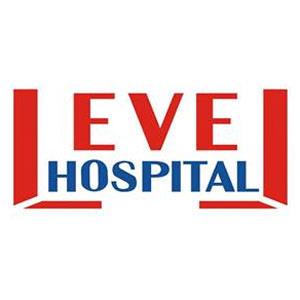 ANNE SÜTÜ SAKLAMA TALİMATIDÖKÜMAN KODUHB.TL.26ANNE SÜTÜ SAKLAMA TALİMATIYAYIN TARİHİ09.01.2017ANNE SÜTÜ SAKLAMA TALİMATIREVİZYON TARİHİ00ANNE SÜTÜ SAKLAMA TALİMATIREVİZYON NO00ANNE SÜTÜ SAKLAMA TALİMATISAYFA1/1HAZIRLAYANKONTROL EDENONAYLAYANPERFORMANS VE KALİTE BİRİMİBAŞHEKİM